  Rozpočet města Jilemnice na rok 2019Návrh rozpočtu na rok 2019 vychází z výsledků hospodaření města Jilemnice z minulého roku 2018 a ze schváleného státního rozpočtu na rok 2019, podle něhož jsou rozpočtovány daňové příjmy a dotace na výkon státní správy. Podrobný rozbor hospodaření města za rok 2018 spolu s výsledky hospodaření příspěvkových organizací a obchodních společností založených městem bude součástí schvalování závěrečného účtu roku 2018.  Za rok 2018 byl vyhodnocen přebytek hospodaření ve výši 22.539 tis. Kč, který je celý zapojen do rozpočtu roku 2019. Podrobné členění přehledu hospodaření za rok 2018 a návrhu rozpočtu na rok 2019 spolu s dalšími doplňujícími informacemi je v příloze.K rozpočtu běžných příjmů 2019: Příjem ze sdílených daní, který je počítán podle počtu obyvatel s trvalým pobytem v Jilemnici (5410 občanů) a daně z nemovitých věcí je plánován ve výši 80.100 tis. Kč, což je 101,2%  skutečnosti v roce 2018. Bohužel meziročně dochází k opětovnému úbytku obyvatel Jilemnice a nově i k poklesu žáků našich škol (-56 žáků), proto je nutné rozpočtovat daňové příjmy velice opatrně.  Správní poplatky jsou rozpočtovány v částce 4.775 tis. Kč (104% rozpočtu 2018), místní poplatky v  částce 3.343 tis. Kč (100% rozpočtu 2018). Vlivem ukončení činnosti dvou heren v Jilemnici je daň z hazardních her snížena na částku 2.400 tis. Kč, tj. 47% rozpočtu 2018.  Ostatní běžné příjmy jsou rozpočtovány dle uzavřených smluv, či skutečnosti minulého roku, celkem v částce 27.393 tis. Kč (100% rozpočtu 2018). K rozpočtu kapitálových příjmů 2019: Kapitálové příjmy jsou rozpočtovány v částce 13.558 tis. Kč. Zde je počítáno s privatizací bytů čp. 1000-1001,s prodeji pozemků v lokalitě Nouzov, se splátkami budoucích kupních cen bytů u akce „32bj. Roztocká“ a 50 tis. Kč z drobných prodejů pozemků.  K rozpočtu dotací 2019:  Běžné rozpočtované dotace jsou v částce 28.221 tis. Kč (101% rozpočtu r.2018), z toho dotace na výkon státní správy činí 23.841 tis. Kč včetně účelové dotace na sociálně právní ochranu dětí a sociální práci pro sociální odbor. Z dotací na projekty pokračují projekty a to „Rozvoj MA 21 v Jilemnici“(105 tis. Kč) a projekt „Podpora sociální práce v Jilemnici“(633 tis. Kč). Pokračují dotace pro pečovatelskou službu (1.800 tis. Kč) a dotace na památky od Libereckého kraje (500 tis. Kč) a od MKČR (700 tis. Kč). Z kapitálových dotací je rozpočtována dotace na akci „Chodník Čsl. legií“ ve výši 15.484 tis. Kč a dotace na pořízení nákladního vozidla pro MATES ve výši 600 tis. Kč.   K rozpočtu běžných výdajů 2019: Čerpání běžných výdajů je navrženo v souhrnné výši 139.399 tis. Kč (98% rozpočtu 2018). Kritériem k projednávání jednotlivých výdajů pro rok 2019 bylo doporučení finančního výboru města týkající se zákonného navýšení mezd, energií i cen služeb. Součástí běžných výdajů budou i velké opravy a to opravy budov škol – střechy čp.101 a 103 (3.250 tis. Kč),  opravy bytového fondu (4.915 tis. Kč), nové vybavení knihovny (1.000 tis. Kč), obnova starého hřbitova (1.200 tis. Kč). Ve výdajích je počítáno s neinvestiční rozpočtovou rezervou ve výši 179 tis. Kč.K rozpočtu kapitálových výdajů 2019:  Kapitálové výdaje jsou navrženy v částce 59.432 tis. Kč. Největší plánovanou akcí na rok 2019 ve spolupráci s Libereckým krajem je rekonstrukce Žižkovy ulice, podíl města počítá s částkou 18.000 tis. Kč. Druhá nejvyšší investiční částka ve výši 7.000 tis. Kč připadá na investiční rozvoj Sportovního centra Jilemnice, s.r.o. Část této platby (5.700 tis. Kč) byla již chválena ZM v roce 2018. Pokračuje obnova zahradního domku a vznik nové expozice (5.800 tis. Kč), projekt s dotací z IROP „Rekonstrukce čp. 64 – rozvoj sociálních služeb“ (6.200 tis. Kč), infrastruktura pro bytovou výstavbu v lokalitě Nouzov (4.600 tis. Kč), nová parkoviště (2.905 tis. Kč) a dofinancování vodovodního přivaděče „Bátovka“ (2.000 tis. Kč). Nadále bude pokračovat příprava projektových dokumentací k akcím, které se budou realizovat v příštích letech (sociální byty, rekonstrukce MŠ Zámecká, cyklostezka, apod.).  Financování: Do třídy financování je zapojen celý přebytek hospodaření z roku 2018 ve výši 22.539 tis. Kč. V této části rozpočtu je rozpočtována dlouhodobá splátka projektu EPC ve výši 2.185 tis. Kč (konečná splatnost je 31. 12. 2026), není rozpočtována žádná splátka úvěru, neboť město Jilemnice nemá k 1. 1. 2019 žádný nesplacený úvěr. Celkem je financování navrženo v částce 20.354 tis. Kč. Závěr: Celkové příjmy na rok 2019 jsou navrhovány v částce 178.477 tis. Kč, celkové výdaje ve výši 198.831 tis. Kč. Rozdíl mezi příjmy a výdaji ve výši 20.354 tis. Kč je vyrovnán financováním, které tvoří přebytek hospodaření z roku 2018 ve výši 22.539 tis. Kč, snížený o splátku dlouhodobého závazku ve výši 2.185 tis. Kč.Návrh rozpočtu na rok 2019 projednal a doporučil ke schválení finanční výbor dne 28. 1. 2019. Rada města návrh finančního výboru projednala a doporučila ke schválení dne 30. 1. 2019. Návrh rozpočtu byl řádně vyvěšen na úřední desce a internetových stránkách města. Zůstatek dodavatelského závazku z projektu EPC k 31. 12. 2018: 18 486 tis. KčMěsto Jilemnice - základní údaje k hospodaření za rok 2018 a k rozpočtu 2019Město Jilemnice - základní údaje k hospodaření za rok 2018 a k rozpočtu 2019Město Jilemnice - základní údaje k hospodaření za rok 2018 a k rozpočtu 2019Město Jilemnice - základní údaje k hospodaření za rok 2018 a k rozpočtu 2019Město Jilemnice - základní údaje k hospodaření za rok 2018 a k rozpočtu 2019Město Jilemnice - základní údaje k hospodaření za rok 2018 a k rozpočtu 2019Město Jilemnice - základní údaje k hospodaření za rok 2018 a k rozpočtu 20191) Vyhodnocení přebytku hospodaření za rok 2018 (tis. Kč.)1) Vyhodnocení přebytku hospodaření za rok 2018 (tis. Kč.)1) Vyhodnocení přebytku hospodaření za rok 2018 (tis. Kč.)1) Vyhodnocení přebytku hospodaření za rok 2018 (tis. Kč.)1) Vyhodnocení přebytku hospodaření za rok 2018 (tis. Kč.)1) Vyhodnocení přebytku hospodaření za rok 2018 (tis. Kč.)1) Vyhodnocení přebytku hospodaření za rok 2018 (tis. Kč.)rozdíl mezi příjmy a výdaji za rok 2018rozdíl mezi příjmy a výdaji za rok 2018rozdíl mezi příjmy a výdaji za rok 2018-32 961dlouhodobé splátky v roce 2018dlouhodobé splátky v roce 2018-1 616zapojený přebytek z roku 2017zapojený přebytek z roku 201757 116celkový přebytek hospodaření za rok 2018celkový přebytek hospodaření za rok 2018celkový přebytek hospodaření za rok 201822 539činnostivyššívyššíušetřené ušetřené saldopoznámkapříjmypříjmyvýdajevýdajecelkemdaňové příjmy3 677 3 677 3 677 lesnictví , lom revitalizace650 650 875 875 1 525 správní a místní poplatky poplatky330 330 330 komunální odpad (poplatek, kompenzace)267 267 36 36 303 úhrada za energetická opatření SC, s.r.o202 202 202 daň z hazardu, odvod z hracích přístrojů186 186 186 nájemné ostatní169 169 169 příjem ze zrušené ZŠ spec. a MŠ spec.146 146 146 areál služeb131 131 149 149 280 odvody příspěvkových organizací118 118 -118 -118 0 činnost místní správy, veřejnospr. smlouvy99 99 2 593 2 593 2 692 pečovatelská služba, soc. péče78 78 718 718 796 sankční platby-660 -660 -660 bytové hospodářství - nájem, služby-735 -735 586 586 -149 prodej majetku, bytů, pozemků -5 357 -5 357 -5 357 vliv čp.21, pozemků Nouzovchodník Čsl. Legií - zvýšení bezpečnosti2 993 2 993 2 993 částečný přesun do r. 2019doprava (údržba, stavby a projekce)2 810 2 810 2 810 částečný přesun do r. 2019příprava území k bytové výstavbě - Nouzov1 757 1 757 1 757 přesun do r. 2019projekty  OPLZZ správy (MA21 a Podpora soc. práce)1 478 1 478 1 478 částečný přesun do r. 2019opravy čp. 851 423 1 423 1 423 přesun do r. 2019ZŠ Harracha - účelový příspěvek na horolezeckou stěnu a IROP1 200 1 200 1 200 přesun do r. 2019rekonstrukce čp. 259 -prostory pro knihovnu1 050 1 050 1 050 přesun do r. 2019školní stravování857 857 857 zámecký park - podium, cesty833 833 833 komunální služby, veř. osvětlení, pohřebnictví666 666 666 finanční operace612 612 612 památková péče580 580 580 veřejná zeleň, projekty ŽP422 422 422 výkup pozemků402 402 402 projektové práce363 363 363 částečný přesun do r. 2019výdaje za prodej majetku, projekt EPC341 341 341 krizové řízení, požární ochrana340 340 340 územní plán, územní rozvoj, inf. systém131 131 131 ostatní42 42 99 99 141 celkem-657 -657 23 196 23 196 22 5392) V rozpočtu 2019 jsou zahrnuty tyto investice:2) V rozpočtu 2019 jsou zahrnuty tyto investice:2) V rozpočtu 2019 jsou zahrnuty tyto investice:2) V rozpočtu 2019 jsou zahrnuty tyto investice:Investicečástka (tis. Kč) poznámkaUlice Žižkova - rekonstrukce18 000SC,s.r.o - obnova a investice sportovních zařízení - příplatek mimo ZKSC,s.r.o - obnova a investice sportovních zařízení - příplatek mimo ZKSC,s.r.o - obnova a investice sportovních zařízení - příplatek mimo ZK7 000Rekonstrukce čp.64 - rozvoj soc. služeb 6 200Obnova zahradního domku a expoziceObnova zahradního domku a expozice5 800Nouzov - inženýrské sítě4 600Nová parkoviště (U Zolmana, u pošty, před gymnáziem - doplatek)Nová parkoviště (U Zolmana, u pošty, před gymnáziem - doplatek)Nová parkoviště (U Zolmana, u pošty, před gymnáziem - doplatek)2 905Bátovka - dotace VHS 2 000doplatek dle smlouvyRekonstrukce čp. 85 - střecha1 870Komunální služby - nákladní vozidlo1 800Školní stravování - nákup průmyslové myčkyŠkolní stravování - nákup průmyslové myčky1 600ZŠ Harracha - účelový příspěvek na horolezeckou stěnuZŠ Harracha - účelový příspěvek na horolezeckou stěnuZŠ Harracha - účelový příspěvek na horolezeckou stěnu1 550Místní správa -digitální úřední deska, automobil, Místní správa -digitální úřední deska, automobil, VT1 145Lesnictví - auto, rekonstrukce lesní cesty932Odkup komunikace Na Kozinci a VO Za LázněmiOdkup komunikace Na Kozinci a VO Za Lázněmi650Chodník ul. Roztocká - projekce500Cyklostezka "Za prací" - projekce500Výkup pozemků410Chodník Čsl. Legiíí380doplatekInvestiční dotace sportovním klubům320Projektová dokumentace nad 60000,- KčProjektová dokumentace nad 60000,- Kč300Rekonstrukce MŠ Zámecká - projekceRekonstrukce MŠ Zámecká - projekce300Sociální byty (čp. 70) - projekce200Ostatní ( ZŠI k žádosti IROP, přístřešek na kontejner)Ostatní ( ZŠI k žádosti IROP, přístřešek na kontejner)Ostatní ( ZŠI k žádosti IROP, přístřešek na kontejner)200Nákup parkovacího automatu170Metyšova ul. - obnova vodohosp. sítí a povrchuMetyšova ul. - obnova vodohosp. sítí a povrchu100doplatekCelkem59 4323) Údaje o bankovních úvěrech3) Údaje o bankovních úvěrechMěsto Jilemnice nemá ke dni 1. 1. 2019 dlouhodobý ani krátkodobý  úvěrMěsto Jilemnice nemá ke dni 1. 1. 2019 dlouhodobý ani krátkodobý  úvěrMěsto Jilemnice nemá ke dni 1. 1. 2019 dlouhodobý ani krátkodobý  úvěrMěsto Jilemnice nemá ke dni 1. 1. 2019 dlouhodobý ani krátkodobý  úvěrMěsto Jilemnice nemá ke dni 1. 1. 2019 dlouhodobý ani krátkodobý  úvěr4) Skutečné příjmy ze sdílených a výlučných daní v letech 2004-20194) Skutečné příjmy ze sdílených a výlučných daní v letech 2004-20194) Skutečné příjmy ze sdílených a výlučných daní v letech 2004-20194) Skutečné příjmy ze sdílených a výlučných daní v letech 2004-20194) Skutečné příjmy ze sdílených a výlučných daní v letech 2004-20194) Skutečné příjmy ze sdílených a výlučných daní v letech 2004-20194) Skutečné příjmy ze sdílených a výlučných daní v letech 2004-20194) Skutečné příjmy ze sdílených a výlučných daní v letech 2004-20194) Skutečné příjmy ze sdílených a výlučných daní v letech 2004-20194) Skutečné příjmy ze sdílených a výlučných daní v letech 2004-20194) Skutečné příjmy ze sdílených a výlučných daní v letech 2004-20194) Skutečné příjmy ze sdílených a výlučných daní v letech 2004-20194) Skutečné příjmy ze sdílených a výlučných daní v letech 2004-20194) Skutečné příjmy ze sdílených a výlučných daní v letech 2004-20194) Skutečné příjmy ze sdílených a výlučných daní v letech 2004-20194) Skutečné příjmy ze sdílených a výlučných daní v letech 2004-20194) Skutečné příjmy ze sdílených a výlučných daní v letech 2004-20194) Skutečné příjmy ze sdílených a výlučných daní v letech 2004-20194) Skutečné příjmy ze sdílených a výlučných daní v letech 2004-20194) Skutečné příjmy ze sdílených a výlučných daní v letech 2004-20194) Skutečné příjmy ze sdílených a výlučných daní v letech 2004-20194) Skutečné příjmy ze sdílených a výlučných daní v letech 2004-20194) Skutečné příjmy ze sdílených a výlučných daní v letech 2004-20194) Skutečné příjmy ze sdílených a výlučných daní v letech 2004-20194) Skutečné příjmy ze sdílených a výlučných daní v letech 2004-20194) Skutečné příjmy ze sdílených a výlučných daní v letech 2004-20194) Skutečné příjmy ze sdílených a výlučných daní v letech 2004-20194) Skutečné příjmy ze sdílených a výlučných daní v letech 2004-20194) Skutečné příjmy ze sdílených a výlučných daní v letech 2004-20194) Skutečné příjmy ze sdílených a výlučných daní v letech 2004-20194) Skutečné příjmy ze sdílených a výlučných daní v letech 2004-20194) Skutečné příjmy ze sdílených a výlučných daní v letech 2004-20194) Skutečné příjmy ze sdílených a výlučných daní v letech 2004-20194) Skutečné příjmy ze sdílených a výlučných daní v letech 2004-20194) Skutečné příjmy ze sdílených a výlučných daní v letech 2004-20194) Skutečné příjmy ze sdílených a výlučných daní v letech 2004-20194) Skutečné příjmy ze sdílených a výlučných daní v letech 2004-20194) Skutečné příjmy ze sdílených a výlučných daní v letech 2004-2019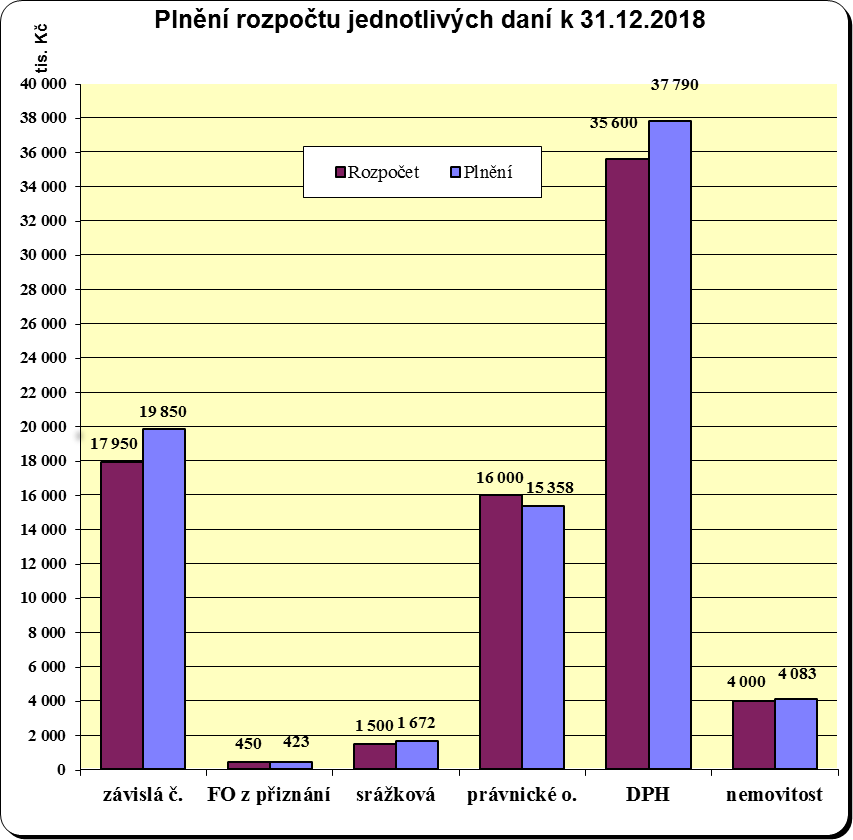 